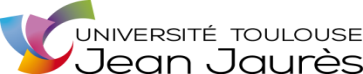 UFR LANGUES				  MODALITES DE CONTRÔLE DES CONNAISSANCES 2023-2024Mode présentiel  Contrôle continu  - 			                                                                Conseil Département du  10.10.2023  Formations : MASTER Commerce international/ Affaires économiques internationales  RUSSE		               						                                                         Conseil UFR du   16.10.2023Formations :	MASTER Commerce international/ Affaires économiques internationales  RUSSEMODALITES DE CONTRÔLE DES CONNAISSANCES 2023-2024                           Contrôle continuConseil Département du         										Conseil UFR du       Le Directeur du DépartementENSEIGNEMENTSENSEIGNEMENTSENSEIGNEMENTSENSEIGNEMENTSENSEIGNEMENTS                                     MODALITES DE CONTRÔLE                                     MODALITES DE CONTRÔLE                                     MODALITES DE CONTRÔLE                                     MODALITES DE CONTRÔLE                                     MODALITES DE CONTRÔLE                                     MODALITES DE CONTRÔLE                                     MODALITES DE CONTRÔLE                                     MODALITES DE CONTRÔLE                                     MODALITES DE CONTRÔLE                                     MODALITES DE CONTRÔLE                                     MODALITES DE CONTRÔLE                                     MODALITES DE CONTRÔLE                                     MODALITES DE CONTRÔLE                                     MODALITES DE CONTRÔLE                                     MODALITES DE CONTRÔLE                                     MODALITES DE CONTRÔLE                                     MODALITES DE CONTRÔLEENSEIGNEMENTSENSEIGNEMENTSENSEIGNEMENTSENSEIGNEMENTSENSEIGNEMENTSSESSION 1SESSION 1SESSION 1SESSION 1SESSION 1SESSION 1SESSION 1SESSION 1SESSION 1SESSION 1SESSION 1SESSION 2    Ne peuvent être passées en session 2 que les matières où l’étudiant n’a pas obtenu la moyenne en session 1.SESSION 2    Ne peuvent être passées en session 2 que les matières où l’étudiant n’a pas obtenu la moyenne en session 1.SESSION 2    Ne peuvent être passées en session 2 que les matières où l’étudiant n’a pas obtenu la moyenne en session 1.SESSION 2    Ne peuvent être passées en session 2 que les matières où l’étudiant n’a pas obtenu la moyenne en session 1.SESSION 2    Ne peuvent être passées en session 2 que les matières où l’étudiant n’a pas obtenu la moyenne en session 1.SESSION 2    Ne peuvent être passées en session 2 que les matières où l’étudiant n’a pas obtenu la moyenne en session 1.Place UEUEECTSVolHLibellé UENature épreuve: Ecrit et / ou OralNombre d’épreuvesNombre d’épreuvesTypes d’exercicesTypes d’exercicesTypes d’exercicesLangueLangueDurée  épreuveDurée  épreuve Part%noteNature épreuve : Ecrit et/ ou OralTypes exercicesTypes exercicesTypes exercicesDurée  épreuve Part%notePlace UE           M1   SEMESTRE 7           M1   SEMESTRE 7           M1   SEMESTRE 7           M1   SEMESTRE 7           M1   SEMESTRE 7           M1   SEMESTRE 7           M1   SEMESTRE 7           M1   SEMESTRE 7           M1   SEMESTRE 7           M1   SEMESTRE 7           M1   SEMESTRE 7           M1   SEMESTRE 7           M1   SEMESTRE 7           M1   SEMESTRE 7           M1   SEMESTRE 7           M1   SEMESTRE 7           M1   SEMESTRE 7           M1   SEMESTRE 7           M1   SEMESTRE 7           M1   SEMESTRE 7           M1   SEMESTRE 7UE702RULA702V762,5RUSSE des    AFFAIRES 1Observation : Un compte-rendu d’ouvrage remis avant la fin du semestre comptera pour 50 % de la note Espace et territoire 2. Observation : Un compte-rendu d’ouvrage remis avant la fin du semestre comptera pour 50 % de la note Espace et territoire 2. Observation : Un compte-rendu d’ouvrage remis avant la fin du semestre comptera pour 50 % de la note Espace et territoire 2. Observation : Un compte-rendu d’ouvrage remis avant la fin du semestre comptera pour 50 % de la note Espace et territoire 2. Observation : Un compte-rendu d’ouvrage remis avant la fin du semestre comptera pour 50 % de la note Espace et territoire 2. Observation : Un compte-rendu d’ouvrage remis avant la fin du semestre comptera pour 50 % de la note Espace et territoire 2. Observation : Un compte-rendu d’ouvrage remis avant la fin du semestre comptera pour 50 % de la note Espace et territoire 2. Observation : Un compte-rendu d’ouvrage remis avant la fin du semestre comptera pour 50 % de la note Espace et territoire 2. Observation : Un compte-rendu d’ouvrage remis avant la fin du semestre comptera pour 50 % de la note Espace et territoire 2. Observation : Un compte-rendu d’ouvrage remis avant la fin du semestre comptera pour 50 % de la note Espace et territoire 2. Observation : Un compte-rendu d’ouvrage remis avant la fin du semestre comptera pour 50 % de la note Espace et territoire 2. Observation : Un compte-rendu d’ouvrage remis avant le début de la session 2 comptera pour 50 % de la note Espace et territoire 2. Observation : Un compte-rendu d’ouvrage remis avant le début de la session 2 comptera pour 50 % de la note Espace et territoire 2. Observation : Un compte-rendu d’ouvrage remis avant le début de la session 2 comptera pour 50 % de la note Espace et territoire 2. Observation : Un compte-rendu d’ouvrage remis avant le début de la session 2 comptera pour 50 % de la note Espace et territoire 2. Observation : Un compte-rendu d’ouvrage remis avant le début de la session 2 comptera pour 50 % de la note Espace et territoire 2. Observation : Un compte-rendu d’ouvrage remis avant le début de la session 2 comptera pour 50 % de la note Espace et territoire 2. AT/AZ25Traduction économique (thème ou version)Ecrit11Traduction d'un texte économique  non adapté 200 mots pour thème / 250 mots pour versionTraduction d'un texte économique  non adapté 200 mots pour thème / 250 mots pour versionTraduction d'un texte économique  non adapté 200 mots pour thème / 250 mots pour versionru/frru/fr2h2h1/3EcritTraduction d'un texte économique non adapté200 mots pour thème / 250 mots pour versionTraduction d'un texte économique non adapté200 mots pour thème / 250 mots pour versionTraduction d'un texte économique non adapté200 mots pour thème / 250 mots pour version2h1/3AZ12,5Espace et territoire 2Ecrit11Questions sur les sujets abordés lors du cours, 50 % de la noteQuestions sur les sujets abordés lors du cours, 50 % de la noteQuestions sur les sujets abordés lors du cours, 50 % de la noteruru1h301h301/3EcritQuestions sur les sujets abordés lors du cours,50 % de la noteQuestions sur les sujets abordés lors du cours,50 % de la noteQuestions sur les sujets abordés lors du cours,50 % de la note1h301/3AZ25Communication oraleOral11Présentation des résultats de l'enquête de terrain et réponse aux questionsPrésentation des résultats de l'enquête de terrain et réponse aux questionsPrésentation des résultats de l'enquête de terrain et réponse aux questionsruru20 min20 min1/3OralPrésentation des résultats de l'enquête de terrain et réponse aux questions Présentation des résultats de l'enquête de terrain et réponse aux questions Présentation des résultats de l'enquête de terrain et réponse aux questions 20 min1/3              M1   SEMESTRE 8              M1   SEMESTRE 8              M1   SEMESTRE 8              M1   SEMESTRE 8              M1   SEMESTRE 8              M1   SEMESTRE 8              M1   SEMESTRE 8              M1   SEMESTRE 8              M1   SEMESTRE 8              M1   SEMESTRE 8              M1   SEMESTRE 8              M1   SEMESTRE 8              M1   SEMESTRE 8              M1   SEMESTRE 8              M1   SEMESTRE 8              M1   SEMESTRE 8              M1   SEMESTRE 8              M1   SEMESTRE 8              M1   SEMESTRE 8              M1   SEMESTRE 8              M1   SEMESTRE 8UE802RULA802V750RUSSE des AFFAIRES 2Observations : évaluation pour Traduction économique aura lieu lors du dernier cours; exposé obligatoire pendant le cours - 30 % de la note en Civilisation contemporaineObservations : évaluation pour Traduction économique aura lieu lors du dernier cours; exposé obligatoire pendant le cours - 30 % de la note en Civilisation contemporaineObservations : évaluation pour Traduction économique aura lieu lors du dernier cours; exposé obligatoire pendant le cours - 30 % de la note en Civilisation contemporaineObservations : évaluation pour Traduction économique aura lieu lors du dernier cours; exposé obligatoire pendant le cours - 30 % de la note en Civilisation contemporaineObservations : évaluation pour Traduction économique aura lieu lors du dernier cours; exposé obligatoire pendant le cours - 30 % de la note en Civilisation contemporaineObservations : évaluation pour Traduction économique aura lieu lors du dernier cours; exposé obligatoire pendant le cours - 30 % de la note en Civilisation contemporaineObservations : évaluation pour Traduction économique aura lieu lors du dernier cours; exposé obligatoire pendant le cours - 30 % de la note en Civilisation contemporaineObservations : évaluation pour Traduction économique aura lieu lors du dernier cours; exposé obligatoire pendant le cours - 30 % de la note en Civilisation contemporaineObservations : évaluation pour Traduction économique aura lieu lors du dernier cours; exposé obligatoire pendant le cours - 30 % de la note en Civilisation contemporaineObservations : évaluation pour Traduction économique aura lieu lors du dernier cours; exposé obligatoire pendant le cours - 30 % de la note en Civilisation contemporaineObservations : évaluation pour Traduction économique aura lieu lors du dernier cours; exposé obligatoire pendant le cours - 30 % de la note en Civilisation contemporaineObservation :Observation :Observation :Observation :Observation :Observation :AZ / AT25 h.Traduction économique (thème ou version)EcritEcrit11Traduction d'un texte économique non adapté 250 mots pour la version,  200 mots pour le thèmeru/frru/fr2h2h50%50%EcritEcritTraduction d'un texte économique non adapté 250 mots pour la version,  200 mots pour le thème 2h2h50%VB25 hCivilisation contemporaine Oral Oral11Questions relevant du programme frfr20 min20 min50%50%EcritEcritQuestions relevant du programme 1h1h50%M2   SEMESTRE 9M2   SEMESTRE 9M2   SEMESTRE 9M2   SEMESTRE 9M2   SEMESTRE 9M2   SEMESTRE 9M2   SEMESTRE 9M2   SEMESTRE 9M2   SEMESTRE 9M2   SEMESTRE 9M2   SEMESTRE 9M2   SEMESTRE 9M2   SEMESTRE 9M2   SEMESTRE 9M2   SEMESTRE 9M2   SEMESTRE 9M2   SEMESTRE 9M2   SEMESTRE 9M2   SEMESTRE 9M2   SEMESTRE 9M2   SEMESTRE 9UE902RULA902V425Russe de spécialisation proObservation :  évaluation lors du dernier coursObservation :  évaluation lors du dernier coursObservation :  évaluation lors du dernier coursObservation :  évaluation lors du dernier coursObservation :  évaluation lors du dernier coursObservation :  évaluation lors du dernier coursObservation :  évaluation lors du dernier coursObservation :  évaluation lors du dernier coursObservation :  évaluation lors du dernier coursObservation :  évaluation lors du dernier coursObservation :  évaluation lors du dernier coursObservation :Observation :Observation :Observation :Observation :Observation :VBTraduction économiqueOral et écritOral et écrit11 Traduction d’un texte économique (oral, préparation 20 min), traduction des termes économiques (écrit, 15 min)ru/frru/fr35 min35 min100%100%Oral et écritOral et écrit Traduction d’un texte économique (oral, préparation 20 min), traduction des termes économiques (écrit, 15 min)35 min35 min100%